鄧鏡波學校　　中一級　　中國語文　單元五　記敍                          課前預習工作紙姓名：＿＿＿＿＿＿＿ 班別：＿＿＿＿＿（　）日期：＿＿＿＿＿＿ 成績：＿＿＿＿＿＿在閱讀《楊修之死》課文前，先完成下列兩部分的資料搜集，了解故事的背景。1. 以下是三國鼎立版圖（208年），請在方格內填上國家代號魏、蜀或吳。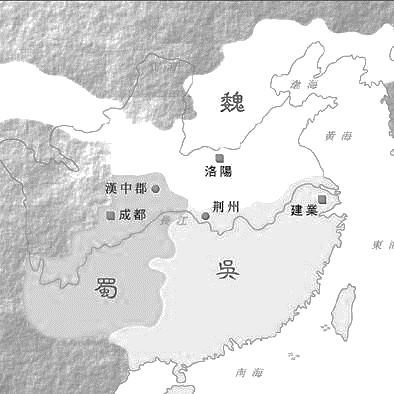 2. 請按下列連結，觀看有關《楊修之死》一文的相關影片。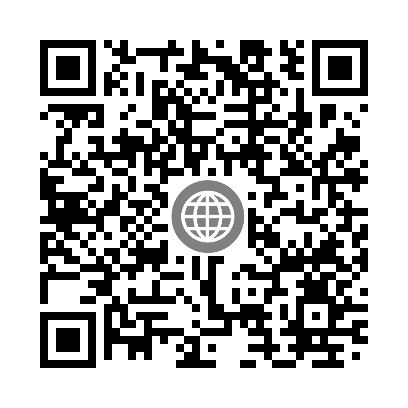 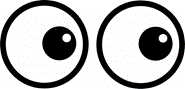 3. 根據影片內容，填寫下表。四、試根據課文1-3段內容，把「雞肋事件」的敍事要素寫在橫線上。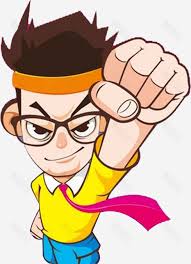 補給站如有興趣了解更多三國時代背景，可再觀看下列相關影片。鄧鏡波學校　中一級　中國語文　單元五　記敍 姓名﹕___________班別﹕_____(　　)                      內容大要工作紙鄧鏡波學校　　中一級　　中國語文　單元五　記敍                        課堂討論工作紙姓名：＿＿＿＿＿＿＿ 班別：＿＿＿＿＿（　）日期：＿＿＿＿＿＿ 成績：＿＿＿＿＿＿綜合各組的分析完成下表：鄧鏡波學校　　中一級　　中國語文　單元五　記敍                認識倒敘法
1.下面各項是在文中出現的故事情節，試分別按在文中出現的先後次序及實際發生的順序進行排列。	A. 楊修教軍士收拾行裝，準備歸程。	B. 夏侯惇稟請夜間口號。	C. 曹操拔劍斬近侍，楊修指操非夢中殺人。	D. 曹操在花門上書一「活」字，楊修說操是嫌門闊。楊修教曹植斬門吏。楊修被曹操殺害。	(1)	在文中出現次序	(2)	實際發生的順序2.	承上題，故事情節在文中出現次序和實際發生順序有何分別？作者為甚麼要這樣安排？試和同學討論。鄧鏡波學校　　中一級　　中國語文　單元五　記敍                學習重點﹕劃分段落層次原任務﹕請跟同學討論，然後填寫下表。(1)根據事件      劃分(2)根據       劃分鄧鏡波學校　　中一級　　中國語文　單元五　記敍       (基礎)         學習重點﹕從事件中分析人物性格任務﹕想一想曹操和楊修的性格特徵，並在空白位置填上人物性格字詞。鄧鏡波學校　　中一級　　中國語文　單元五　記敍       姓名﹕__________班別﹕_______         學習重點﹕從事件中分析人物性格 任務﹕從以下件事分析兩人的性格中一級  單元五  《楊修之死》  挑戰題     分數︰_______________1. 作者善用人物行為突出曹操和楊修的形象，試根據以下對白分析他們的性格特徵。（12分）2 試寫出曹操的兩項性格特徵？並根據課文內容略作說明。(4分，項2分。)例子﹕從「改造園門」和「一合酥」事件中，曹操都只以「字謎」表達，可見他賣弄聰明。  __________________________________________________________________________________-______________________________________________________________________________________________________________________________________________________________________________________________________________________________________________________-____________________________________________________________________________________________________________________________________________________________________人物曹操楊修夏侯惇職位性格敍事要素雞肋事件時間建安二十四年地點人物_____________________                                 __原因曹操帶兵，被馬超拒守，雙方相持不下，進退維谷，一夜正為是否撤兵的問題而困擾，剛巧庖官送上雞湯。曹操見湯中_____________________________________________________________________經過________知道這個口號後，認為曹操快將_____，於是_____________________________。                       結果_______________________________________________________-_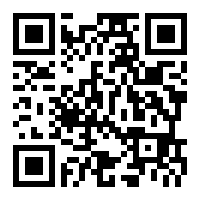 曹操生平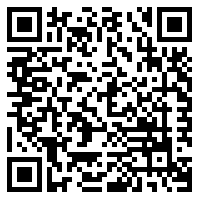 《三國演義》第1集段4事件名稱﹕事件經過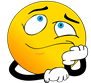 原因﹕(發生甚麼事?)＿＿＿＿＿＿＿＿＿＿＿＿＿＿＿＿＿＿＿＿＿＿＿＿＿＿＿＿＿＿＿＿＿＿＿＿＿＿＿＿＿＿＿＿＿＿＿＿＿＿＿＿＿＿＿＿＿＿＿＿＿＿＿＿＿＿＿＿＿＿＿＿＿＿＿＿＿＿＿＿事件經過經過﹕ (楊修的行動)＿＿＿＿＿＿＿＿＿＿＿＿＿＿＿＿＿＿＿＿＿＿＿＿＿＿＿＿＿＿＿＿＿＿＿＿＿＿＿＿＿＿＿＿＿＿＿＿＿＿＿＿＿＿＿＿＿＿＿＿＿＿＿＿＿＿＿＿＿＿＿＿＿＿＿＿＿＿＿＿事件經過結果﹕ (曹操的反應)(摘錄原文)＿＿＿＿＿＿＿＿＿＿＿＿＿＿＿＿＿＿＿＿＿＿＿＿＿＿＿＿＿＿＿＿＿＿＿＿＿＿＿＿段5事件名稱﹕事件經過原因﹕(發生甚麼事?)＿＿＿＿＿＿＿＿＿＿＿＿＿＿＿＿＿＿＿＿＿＿＿＿＿＿＿＿＿＿＿＿＿＿＿＿＿＿＿＿＿＿＿＿＿＿＿＿＿＿＿＿＿＿＿＿＿＿＿＿＿＿＿＿＿＿＿＿＿＿＿＿＿＿＿＿＿＿＿＿事件經過經過﹕ (楊修的行動)＿＿＿＿＿＿＿＿＿＿＿＿＿＿＿＿＿＿＿＿＿＿＿＿＿＿＿＿＿＿＿＿＿＿＿＿＿＿＿＿＿＿＿＿＿＿＿＿＿＿＿＿＿＿＿＿＿＿＿＿＿＿＿＿＿＿＿＿＿＿＿＿＿＿＿＿＿＿＿＿事件經過結果﹕ (曹操的反應)(摘錄原文)＿＿＿＿＿＿＿＿＿＿＿＿＿＿＿＿＿＿＿＿＿＿＿＿＿＿＿＿＿＿＿＿＿＿＿＿＿＿＿＿段6事件名稱﹕事件經過原因﹕(發生甚麼事?)＿＿＿＿＿＿＿＿＿＿＿＿＿＿＿＿＿＿＿＿＿＿＿＿＿＿＿＿＿＿＿＿＿＿＿＿＿＿＿＿＿＿＿＿＿＿＿＿＿＿＿＿＿＿＿＿＿＿＿＿＿＿＿＿＿＿＿＿＿＿＿＿＿＿＿＿＿＿＿＿事件經過經過﹕ (楊修的行動)＿＿＿＿＿＿＿＿＿＿＿＿＿＿＿＿＿＿＿＿＿＿＿＿＿＿＿＿＿＿＿＿＿＿＿＿＿＿＿＿＿＿＿＿＿＿＿＿＿＿＿＿＿＿＿＿＿＿＿＿＿＿＿＿＿＿＿＿＿＿＿＿＿＿＿＿＿＿＿＿事件經過結果﹕ (曹操的反應)(摘錄原文)＿＿＿＿＿＿＿＿＿＿＿＿＿＿＿＿＿＿＿＿＿＿＿＿＿＿＿＿＿＿＿＿＿＿＿＿＿＿＿＿段7事件名稱﹕事件經過原因﹕(發生甚麼事?)＿＿＿＿＿＿＿＿＿＿＿＿＿＿＿＿＿＿＿＿＿＿＿＿＿＿＿＿＿＿＿＿＿＿＿＿＿＿＿＿＿＿＿＿＿＿＿＿＿＿＿＿＿＿＿＿＿＿＿＿＿＿＿＿＿＿＿＿＿＿＿＿＿＿＿＿＿＿＿＿事件經過經過﹕ (楊修的行動)＿＿＿＿＿＿＿＿＿＿＿＿＿＿＿＿＿＿＿＿＿＿＿＿＿＿＿＿＿＿＿＿＿＿＿＿＿＿＿＿＿＿＿＿＿＿＿＿＿＿＿＿＿＿＿＿＿＿＿＿＿＿＿＿＿＿＿＿＿＿＿＿＿＿＿＿＿＿＿＿事件經過結果﹕ (曹操的反應)(摘錄原文)＿＿＿＿＿＿＿＿＿＿＿＿＿＿＿＿＿＿＿＿＿＿＿＿＿＿＿＿＿＿＿＿＿＿＿＿＿＿＿＿段8事件名稱﹕事件經過原因﹕(發生甚麼事?)＿＿＿＿＿＿＿＿＿＿＿＿＿＿＿＿＿＿＿＿＿＿＿＿＿＿＿＿＿＿＿＿＿＿＿＿＿＿＿＿＿＿＿＿＿＿＿＿＿＿＿＿＿＿＿＿＿＿＿＿＿＿＿＿＿＿＿＿＿＿＿＿＿＿＿＿＿＿＿＿事件經過經過﹕ (楊修的行動)＿＿＿＿＿＿＿＿＿＿＿＿＿＿＿＿＿＿＿＿＿＿＿＿＿＿＿＿＿＿＿＿＿＿＿＿＿＿＿＿＿＿＿＿＿＿＿＿＿＿＿＿＿＿＿＿＿＿＿＿＿＿＿＿＿＿＿＿＿＿＿＿＿＿＿＿＿＿＿＿事件經過結果﹕ (曹操的反應)(摘錄原文)＿＿＿＿＿＿＿＿＿＿＿＿＿＿＿＿＿＿＿＿＿＿＿＿＿＿＿＿＿＿＿＿＿＿＿＿＿＿＿＿段9事件名稱﹕事件經過原因﹕(發生甚麼事?)＿＿＿＿＿＿＿＿＿＿＿＿＿＿＿＿＿＿＿＿＿＿＿＿＿＿＿＿＿＿＿＿＿＿＿＿＿＿＿＿＿＿＿＿＿＿＿＿＿＿＿＿＿＿＿＿＿＿＿＿＿＿＿＿＿＿＿＿＿＿＿＿＿＿＿＿＿＿＿＿事件經過經過﹕ (楊修的行動)＿＿＿＿＿＿＿＿＿＿＿＿＿＿＿＿＿＿＿＿＿＿＿＿＿＿＿＿＿＿＿＿＿＿＿＿＿＿＿＿＿＿＿＿＿＿＿＿＿＿＿＿＿＿＿＿＿＿＿＿＿＿＿＿＿＿＿＿＿＿＿＿＿＿＿＿＿＿＿＿事件經過結果﹕ (曹操的反應)(摘錄原文)＿＿＿＿＿＿＿＿＿＿＿＿＿＿＿＿＿＿＿＿＿＿＿＿＿＿＿＿＿＿＿＿＿＿＿＿＿＿＿＿組別段落事件名稱同學的匯報同學的匯報需要補充的觀點﹕欣賞的地方﹕(請圈出合適的評語或註明欣賞之處)內容準確 / 精簡扼要 / 具體 / 表達清晰 /其他(請註明﹕__________________________需要補充的觀點﹕欣賞的地方﹕內容準確 / 精簡扼要 / 具體 / 表達清晰 /其他(請註明﹕__________________________需要補充的觀點﹕欣賞的地方﹕內容準確 / 精簡扼要 / 具體 / 表達清晰 /其他(請註明﹕__________________________需要補充的觀點﹕欣賞的地方﹕內容準確 / 精簡扼要 / 具體 / 表達清晰 /其他(請註明﹕__________________________需要補充的觀點﹕欣賞的地方﹕內容準確 / 精簡扼要 / 具體 / 表達清晰 /其他(請註明﹕__________________________需要補充的觀點﹕欣賞的地方﹕內容準確 / 精簡扼要 / 具體 / 表達清晰 /其他(請註明﹕__________________________需要補充的觀點﹕欣賞的地方﹕內容準確 / 精簡扼要 / 具體 / 表達清晰 /其他(請註明﹕__________________________結構段落內容大意一寫曹操在「雞肋事件」中，以惑亂軍心罪名斬殺楊修。二寫楊修恃才放曠，兩次自作聰明解開曹操的字謎，遭曹操猜忌。三寫楊修識破曹操「夢中殺人」的真相，使曹操更加討厭楊修。四寫楊修介入曹植和曹丕的帝位之爭，為曹植出謀獻策，令曹操動了殺機。結構段落內容大意一曹操斬殺楊修的近因﹕雞肋事件。二曹操斬殺楊修的遠因有以下六件事﹕改造園門擅自分酥夢中殺人告發曹丕教殺門吏代作答教，楊修的恃才放曠，讓曹操動了殺機。提示﹕沉默寡言    平易近人    狡猾	陰險	刻薄   才思敏捷	謀定而後動	才華洋溢有領導才能		才智機敏   賣弄聰明    恃才放曠     心胸狹窄   虛偽    為人輕浮  1.	善於洞察事物   聰敏過人    目中無主  語言放肆   虛偽險詐  心腸狠辣曹操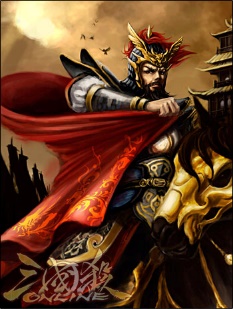 楊修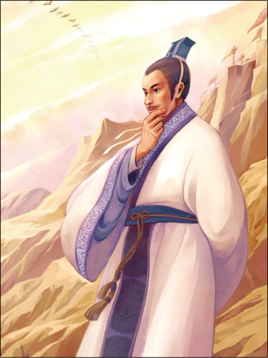 才智機敏   賣弄聰明    恃才放曠     心胸狹窄   虛偽    為人輕浮  善於洞察事物   聰敏過人    目中無主  語言放肆   虛偽險詐  心腸狠辣事件原文楊修曹操闊門事件原 來 楊 修 為 人，恃 才 放 曠，數 犯 曹 操 之 忌。 操 嘗造花園一所，造成， 操 往觀之，不置褒貶，只取筆於門上書一「活」字而去，人皆不曉其意。 修 曰 ：「門內添『活』字，乃『闊』字也，丞相嫌園門 闊 耳 。 」於 是 再 築 牆 圍 ， 改 造 停 當 ， 又 請 操 觀 之。 操 大 喜，問 曰 ：「誰知吾意？」左右曰：「 楊 修 也。」 操 雖稱美，心甚忌之。一合酥又 一 日 ， 塞 北 送 酥 一 盒 至 ， 操 自寫「一合酥」三字於盒上，置 之 案 頭。 修 入 見 之，竟 取 匙 與 眾 分 食 訖。 操 問 其 故， 修 答 曰 ：「 盒上明書『一人一口酥』，豈敢違丞相之命乎？」 操 雖喜而笑，心惡之。夢中殺人操 恐人暗中謀害己身，常吩咐左右：「吾夢中好殺人，凡吾睡，汝等切勿近前。」一日，晝寢帳中，落被於地，一近侍慌取覆蓋 ， 操 躍起拔劍斬之，復上　睡，半晌而起，佯驚問：「何人殺吾近侍？」眾以實對， 操 痛哭，命厚葬之。人皆以為 操 果夢中殺人，惟 修 知其意，臨葬時指而歎曰：「丞相非在夢中，君乃在夢中耳。」操 聞而愈惡之。答教修 又嘗為 曹 植 作答教十餘條，但 操 有問， 植 即依條答之。 操每以軍國之事問 植 ， 植 對答如流， 操 心中甚疑。後 曹 丕 暗 買 植 左右，偷答教來告 操 ， 操 見 了 ， 大 怒 曰 ：「 匹 夫 安 敢 欺 我 耶 ！ 」 此 時已有殺 修 之心，今乃借惑亂軍心之罪殺之。學習重點從人物行為分析人物的性格事件性格特徵i操 大 喜，問 曰 ：「誰知吾意？」左右曰：「 楊 修 也。」 操 雖稱美，心甚忌之。(闊門事件)ii人皆以為操果夢中殺人，惟修知其意，臨葬時指而歎曰：「丞相非在夢中，君乃在夢中耳。」操聞而愈惡之。(夢中殺人)iii操 見 了 ， 大 怒 曰 ：「 匹 夫 安 敢 欺 耶 ！ 此 時已有殺 修 之心，今乃借惑亂軍心之罪殺之。(答教)